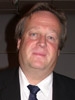 Professor Professor Bjørn Edwin, M.D., Ph.D.Education	Royal Technical University (KTH) Stockhom Sweden (Metallurgi) 1975-1976	Medical exam	1983, University of Oslo and University of Munich			1991, Specialist in general surgery			1995, Specialist in gastro-intestinal surgery			1983 – 1985 Training license Sweden			1985 – 1986 Registrar (general surgery) Sweden			1986 – 1991 Registrar (general surgery)			1991 – 1992 Consultant surgeon 			1992 – 1995 Senior registrar (gastro-intestinal surgery)			1995 – 1996 Consultant surgeon, The Central Hospital in Akershus			1996 – 2001 Consultant surgeon, Oslo University Hospital-Rikshospitalet,        Interventional Centre / Department of Hepatic,                                                       Gastrointestinal and Pediatric Surgery			2002 -	        Section manager clinic II ( Clinical Research )Leader education     	2006	Norges handelshøyskole (NHH). Ph.D. dissertation	“Advanced Laparoscopy – from the Research and Development Department to Day Care Surgery”  Faculty of Medicine, UiO 2005. No. 339, ISBN 82-8072-655-9Field of research	Development of minimal invasive therapy in malignant liver and pancreatic 			            diseases. 			Development of minimal invasive therapy in all types of surgery. Development of local ablation in liver malignances, Cryotherapy, Radio frequency  ablation and High Intensity focused ultrasound (HIFU).Development of Implants of Biomedical material,  (percutaneus implants for stomas.)Publications		97 (of which 85 in PubMed) 207 scientific abstract at international and national meetings. Lectures and	More than 100 Lectures at different national and international congresses. Teaching activities	Introduction of advanced laparoscopy in different hospitals in Norway, Sweden, Denmark and Russia, both theoretical and practical. 	Lectures in different university- and other courses. 	Doctors from different specialties and nurses  	Honors and Awards	9 awards during the last 10 years including the ”Medal of Honor” from the Danish Surgical association in 2006 the “Best lecture”, the “Best Scientific presentation” and the “Best video presentation” at the Annual  Meetings of the Norwegian Surgical Association. the “Best Poster” (2008), the “One of Six Best Scientific presentation” (2010) at the Congress of the EAES. Miscellaneous	Board membership in various associations and committees.- SCUR ( Scandinavian Clinical United Reasearch)   Organisasjon bestående av en rekke skandinaviske sykehus som utførte en rekke multisenterstudier innenfor gatro-enterologisk medisin og kirurgi. Medlem fra 1989 til 1996- Member of Advisory Board ”TachoSil” Nycomed Pharma AS,  år 2004-2006.- Styremedlem av NTLF (Norsk ThoracoLaparoskopisk forening) de siste 10 årene, Siste 3 år som sekreter. - Redaktør i NTLF-Nytt de siste årene. - Member of Advisory group in company ”Ostomycure” 2006-2009- Medlem av Advisory Board/Reference group, National Center for 3D Ultrasound in Surgery. Role:Advice the center about future strategies and decisions regarding activities being perfornmed at the centre. Since2008Selected publications1: Kazaryan AM, Røsok BI, Edwin B. Morbidity assessment in surgery: refinementproposal based on a concept of perioperative adverse events. ISRN Surg. 2013 May 16;2013:625093. doi: 10.1155/2013/625093. Print 2013. PubMed PMID: 23762627;PubMed Central PMCID: PMC3671541.2: Kazaryan AM, Edwin B. [PhD candidates: Please publish in Norway!]. Tidsskr NorLaegeforen. 2013 Apr 23;133(8):824. doi: 10.4045/tidsskr.13.0406. Norwegian.PubMed PMID: 23612088.3: Nordby T, Ikdahl T, Lothe IM, Ånonsen K, Hauge T, Edwin B, Line PD, Labori KJ,Buanes T. Opportunities of improvement in the management of pancreatic andperiampullary tumors. Scand J Gastroenterol. 2013 May;48(5):617-25. doi:10.3109/00365521.2013.781218. PubMed PMID: 23597153; PubMed Central PMCID:PMC3665210.4: Fosså A, Røsok BI, Kazaryan AM, Holte HJ, Brennhovd B, Westerheim O, Marangos IP, Edwin B. Laparoscopic versus open surgery in stage I-III adrenocorticalcarcinoma - a retrospective comparison of 32 patients. Acta Oncol. 2013 Feb 11.[Epub ahead of print] PubMed PMID: 23398621.5: Haugvik SP, Labori KJ, Edwin B, Mathisen Ø, Gladhaug IP. Surgical treatment ofsporadic pancreatic neuroendocrine tumors: a state of the art review.ScientificWorldJournal. 2012;2012:357475. doi: 10.1100/2012/357475. Epub 2012 Dec10. Review. PubMed PMID: 23304085; PubMed Central PMCID: PMC3523601.6: Haugvik SP, Marangos IP, Røsok BI, Pomianowska E, Gladhaug IP, Mathisen O,Edwin B. Long-term outcome of laparoscopic surgery for pancreatic neuroendocrine tumors. World J Surg. 2013 Mar;37(3):582-90. doi: 10.1007/s00268-012-1893-5.PubMed PMID: 23263686.7: Haugvik SP, Edwin B. Laparoscopic distal pancreatectomy: trends in surgicaltechnique. J Am Coll Surg. 2012 Dec;215(6):899-900; author reply 900-2. doi:10.1016/j.jamcollsurg.2012.08.031. PubMed PMID: 23164147.8: Knatten CK, Fyhn TJ, Edwin B, Schistad O, Emblem R, Bjørnland K. Thirty-dayoutcome in children randomized to open and laparoscopic Nissen fundoplication. J Pediatr Surg. 2012 Nov;47(11):1990-6. doi: 10.1016/j.jpedsurg.2012.05.038. PubMedPMID: 23163988.9: Tzanis D, Shivathirthan N, Laurent A, Abu Hilal M, Soubrane O, Kazaryan AM,Ettore GM, Van Dam RM, Lainas P, Tranchart H, Edwin B, Belli G, Campos RR, PearceN, Gayet B, Dagher I. European experience of laparoscopic major hepatectomy. JHepatobiliary Pancreat Sci. 2013 Feb;20(2):120-4. doi: 10.1007/s00534-012-0554-2.PubMed PMID: 23053354.10: Bolstad N, Kazaryan AM, Revheim ME, Distante S, Johnsrud K, Warren DJ, NustadK, Edwin B. A man with abdominal pain: enough evidence for surgery? Clin Chem.2012 Aug;58(8):1187-90. doi: 10.1373/clinchem.2011.167015. PubMed PMID: 22843812.